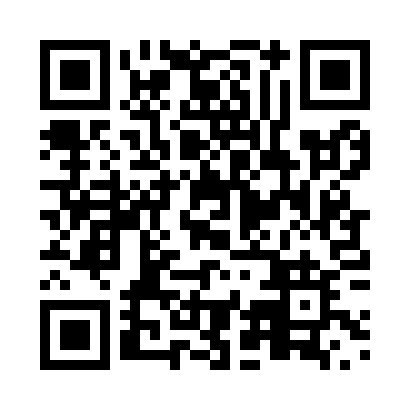 Prayer times for Souris West, Prince Edward Island, CanadaMon 1 Jul 2024 - Wed 31 Jul 2024High Latitude Method: Angle Based RulePrayer Calculation Method: Islamic Society of North AmericaAsar Calculation Method: HanafiPrayer times provided by https://www.salahtimes.comDateDayFajrSunriseDhuhrAsrMaghribIsha1Mon3:185:211:136:389:0511:072Tue3:195:221:136:389:0511:073Wed3:215:221:146:389:0411:064Thu3:225:231:146:389:0411:055Fri3:235:241:146:389:0411:046Sat3:245:251:146:379:0311:037Sun3:255:251:146:379:0311:028Mon3:275:261:146:379:0211:019Tue3:285:271:146:379:0211:0010Wed3:295:281:156:379:0110:5911Thu3:315:291:156:369:0110:5812Fri3:325:301:156:369:0010:5713Sat3:345:301:156:368:5910:5514Sun3:365:311:156:358:5810:5415Mon3:375:321:156:358:5810:5216Tue3:395:331:156:358:5710:5117Wed3:405:341:156:348:5610:4918Thu3:425:351:156:348:5510:4819Fri3:445:361:166:338:5410:4620Sat3:465:371:166:338:5310:4521Sun3:475:391:166:328:5210:4322Mon3:495:401:166:328:5110:4123Tue3:515:411:166:318:5010:3924Wed3:535:421:166:308:4910:3825Thu3:545:431:166:308:4810:3626Fri3:565:441:166:298:4710:3427Sat3:585:451:166:288:4510:3228Sun4:005:461:166:288:4410:3029Mon4:025:481:166:278:4310:2830Tue4:045:491:166:268:4210:2631Wed4:065:501:166:258:4010:24